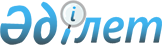 "Тұтынушылардың электр қондырғыларын пайдалану кезіндегі қауіпсіздік техникасы қағидаларын бекіту туралы" Қазақстан Республикасы Энергетика министрінің 2015 жылғы 19 наурыздағы № 222 бұйрығына өзгерістер енгізу туралыҚазақстан Республикасы Энергетика министрінің 2016 жылғы 2 қарашадағы № 470 бұйрығы. Қазақстан Республикасының Әділет министрлігінде 2016 жылғы 20 желтоқсанда № 14536 болып тіркелді.
       "Құқықтық актілер туралы" 2016 жылғы 6 сәуірдегі Қазақстан Республикасы Заңының 50- бабының 2- тармағына сәйкес БҰЙЫРАМЫН:
      1. "Тұтынушылардың электр қондырғыларын пайдалану кезіндегі қауіпсіздік техникасы қағидаларын бекіту туралы" Қазақстан Республикасы Энергетика министрінің 2015 жылғы 19 наурыздағы № 222 бұйрығына (Нормативтік құқықтық актілерді мемлекеттік тіркеу тізілімінде № 10889 болып тіркелген, "Әділет" ақпараттық құқықтық жүйесінде 2015 жылғы 23 маусымда жарияланған) мынадай өзгерістер енгізілсін:
      көрсетілген бұйрықпен бекітілген Тұтынушылардың электр қондырғыларын пайдалану кезіндегі қауіпсіздік техникасы қағидаларында:
      2-тармақтың 18-тармақшасы  мынадай редакцияда жазылсын:
      "18) жоғары өрмелеу жұмыстары – жердің, аралық жабынның немесе жұмыс төсемі бетінен 2 м астам биіктікте орындалатын жұмыстар, олардың бетінде монтаждау немесе жөндеу кезінде тікелей конструкциялармен немесе жабдықтармен жұмыстар жүргізіледі. Бұл ретте жұмыс істеушілерді құлап кетуден сақтандыратын негізгі құралдар – сақтандыру арқаны және оны бекіту тәсілі болып табылады;";
      7-тармақ  мынадай редакцияда жазылсын:
      "7. Қазақстан Республикасы Ұлттық экономика министрінің міндетін атқарушы 2015 жылғы 24 ақпандағы № 128 бұйрығымен (Нормативтік құқықтық актілерді мемлекеттік тіркеу тізілімінде № 10634 болып тіркелген) бекітілген Міндетті медициналық қарап тексеруді өткізу қағидаларында белгіленген тәртіппен және мерзімдерде және Қазақстан Республикасы Ұлттық экономика министрінің 2015 жылғы 28 ақпандағы № 175 бұйрығымен бекітілген (Нормативтік құқықтық актілерді мемлекеттік тіркеу тізілімінде № 10987 болып тіркелген) Міндетті медициналық қарап тексеру өткізілетін зиянды өндірістік факторлардың, кәсіптердің тізбесіне сәйкес зиянды және қауіпті еңбек жағдайында жұмыс істейтін жұмысшылар мен мамандар міндетті медициналық қарап тексеруден өтеді.".
      2. Қазақстан Республикасы Энергетика министрлігінің Электр энергетикасы департаменті Қазақстан Республикасының заңнамасында белгіленген тәртіппен: 
      1) осы бұйрықты Қазақстан Республикасы Әділет министрлігінде мемлекеттік тіркеуді; 
      2) осы бұйрық мемлекеттік тіркелген күнінен бастап оның көшірмелерін күнтізбелік он күн ішінде мерзімді баспа басылымдарында, "Әділет" ақпараттық-құқықтық жүйесінде ресми жариялауға және "Қазақстан Республикасы Әділет министрлігінің "Республикалық құқықтық ақпарат орталығы" шаруашылық жүргізу құқығындағы республикалық мемлекеттік кәсіпорнына Қазақстан Республикасы нормативтік құқықтық актілерінің эталондық бақылау банкіне енгізу үшін жіберуді;
      3) осы бұйрықты Қазақстан Республикасы Энергетика министрлігінің ресми интернет-ресурсында және мемлекеттік органдардың интранет-порталында орналастыруды; 
      4) осы бұйрықты Қазақстан Республикасы Әділет министрлігінде мемлекеттік тіркегеннен кейін он жұмыс күні ішінде Қазақстан Республикасы Энергетика министрлігінің Заң қызметі департаментіне осы тармақтың 2) және 3) тармақшаларымен көзделген іс-шаралардың орындалуы туралы мәліметтерді беруді қамтамасыз етсін.
      3. Осы бұйрықтың орындалуын бақылау жетекшілік ететін Қазақстан Республикасының Энергетика вице-министріне жүктелсін.
      4. Осы бұйрық алғашқы ресми жарияланған күнінен кейін күнтізбелік он күн өткен соң қолданысқа енгізіледі. 
					© 2012. Қазақстан Республикасы Әділет министрлігінің «Қазақстан Республикасының Заңнама және құқықтық ақпарат институты» ШЖҚ РМК
				
      Қазақстан Республикасының 
Энергетика министрі 

Қ. Бозымбаев 

      "КЕЛІСІЛДІ"
Қазақстан Республикасының
Инвестициялар және даму
министрі
____________ Ж. Қасымбек
2016 жылғы 11 қараша

      "КЕЛІСІЛДІ"
Қазақстан Республикасының
Ұлттық экономика
министрі
____________ Қ. Бишімбаев
2016 жылғы 17 қараша
